附件1考场路线图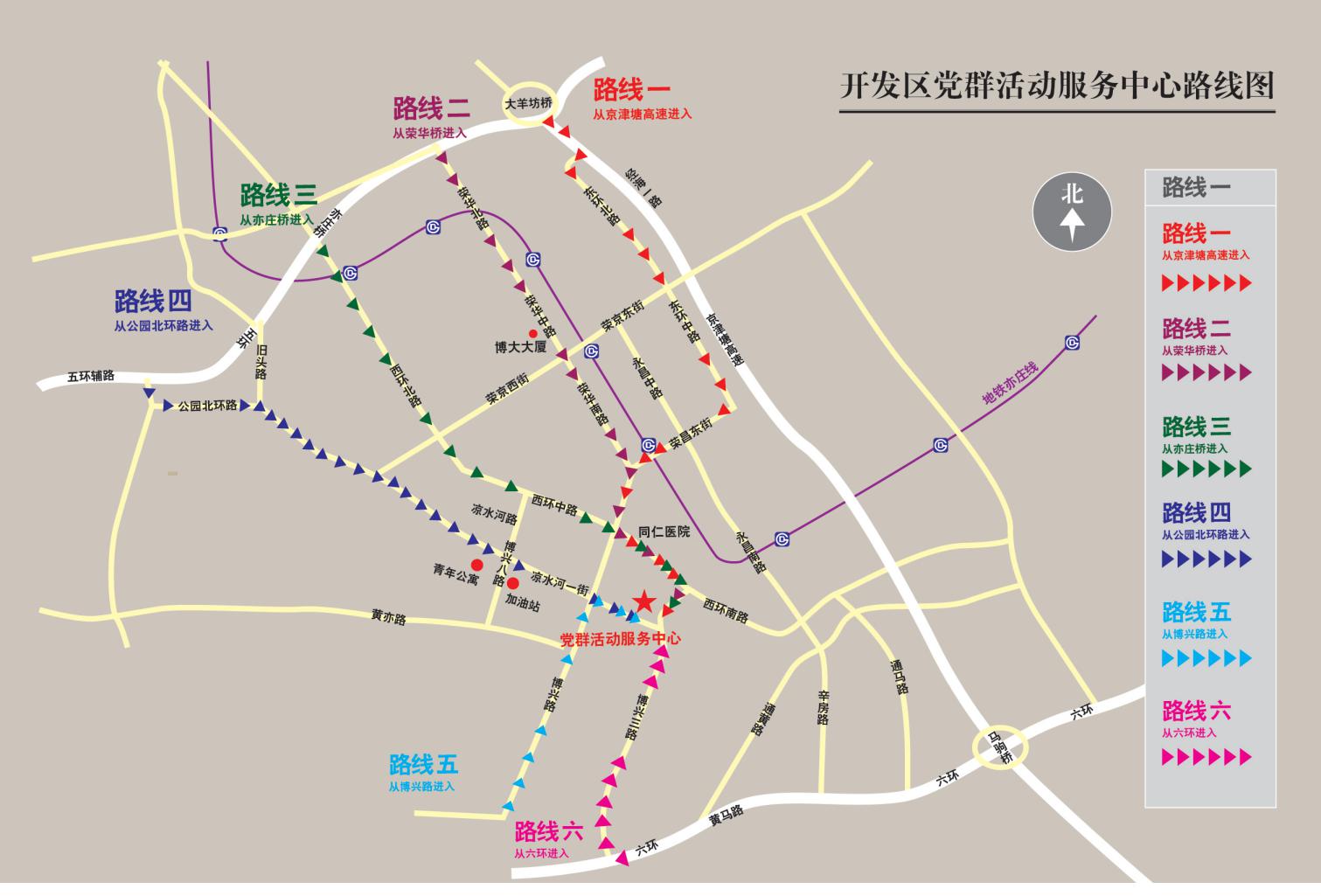 